KARAMANOĞLU MEHMETBEY ÜNİVERSİTESİ (UNIVERSITY)2017/2018 AKADEMİK YILI (ACADEMIC YEAR)ADAY ÖĞRENCİBAŞVURU FORMU           (CANDIDATE STUDENT APPLICATION FORM)	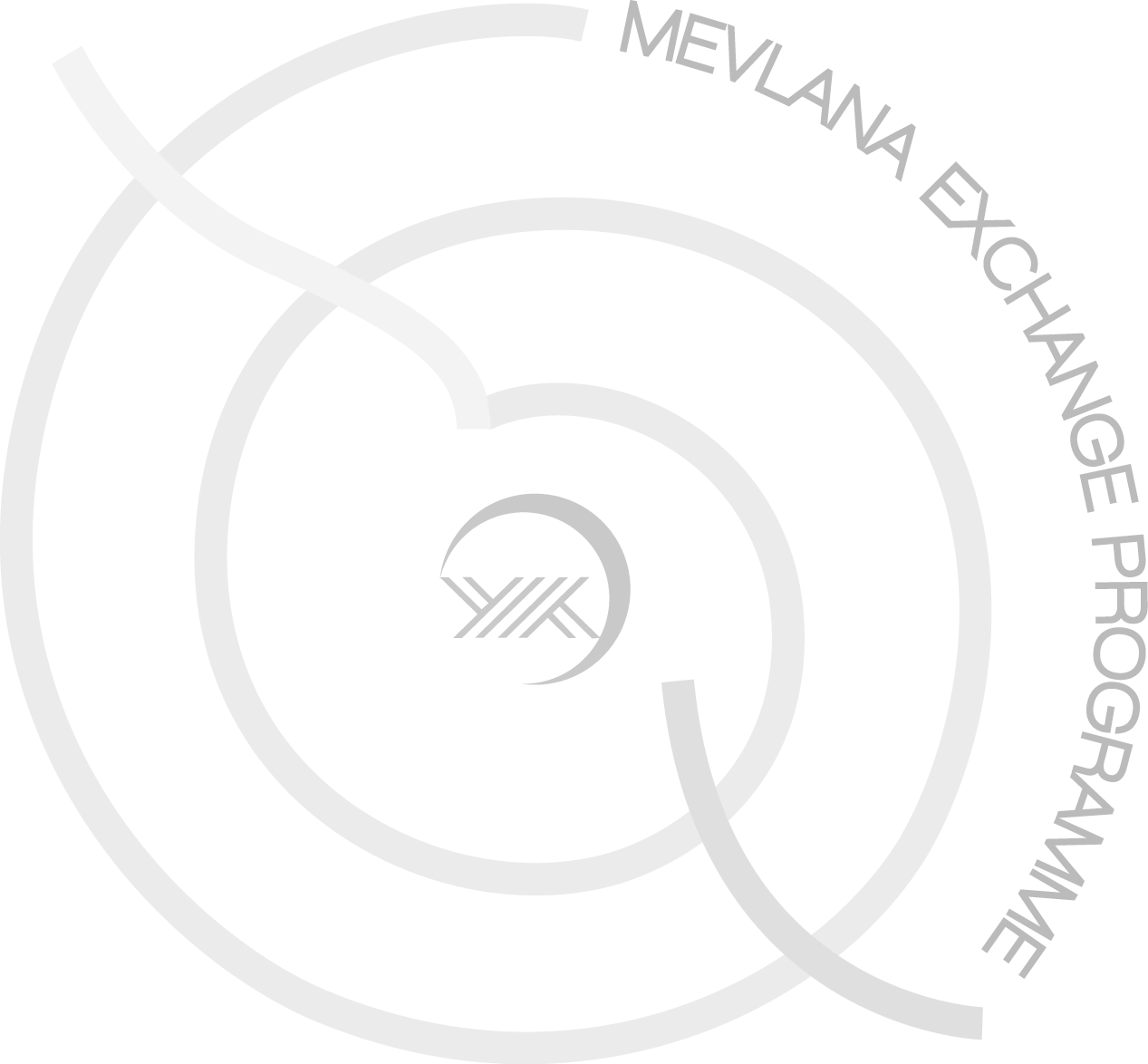 Adı – SoyadıName-SurnameÖğrenci NoStudent IDÖğrenim DurumuDegreeÖn Lisans        Lisans    Yüksek Lisans    DoktoraAssociate Degree   Bachelor   Master's Degree        PhDFakülteFaculty/College/InstitutionBölüm / ProgramDepartment/ProgrammeSınıfYear of studyNot OrtalamasıGrade Point Average (GPA)Gidilecek Yükseköğretim KurumuHost Institution1.2.3.Gidilecek DönemSemester Preference  Güz Dönemi                 Bahar Dönemi             Güz/Bahar      Fall                                     Spring                               Fall / SpringNot: Mevlana öğrencilerine bir dönem için (Güz ya da Bahar Dönemi) burs verilmektedir. Öğrenciler bir dönem burslu ya da bir dönem burslu, bir dönem burssuz olmak üzere her iki dönemde de programdan yararlanabilirler.E-postaE-mailTelefonTelephoneEklerAdditional Required Documents1. Not Dökümü  (Transcript of records)                    
*2. Başvurduğunuz programın öğrenim dili yabancı bir dil ise, dil düzeyinizi gösteren belge (Document showing your language level if instruction language of host institution is a foreign language)* Mevlana Yabancı Dil Sınavına girecek öğrenciler hariçTarih ve İmzaDate and Signature